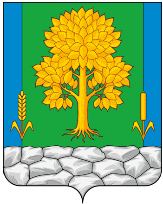 Российская ФедерацияКЕМЕРОВСКАЯ ОБЛАСТЬ - КУЗБАССТопкинский муниципальный округАДМИНИСТРАЦИЯТОПКИНСКОГО МУНИЦИПАЛЬНОГО округаПОСТАНОВЛЕНИЕот  № В соответствии с Федеральным законом от 05.04.2003 № 44-ФЗ «О порядке учета доходов и расчета среднедушевого дохода семьи и дохода одиноко проживающего гражданина для признания их малоимущими и оказания им государственной социальной помощи», Федеральным законом от 06.10.2003 № 131-ФЗ «Об общих принципах организации местного самоуправления в Российской Федерации», Федеральным законом от 28.12.2013 № 442-ФЗ «Об основах социального обслуживания граждан в Российской Федерации», постановлением Правительства Российской Федерации от 18.10.2014 № 1075 «Об утверждении Правил определения среднедушевого дохода для предоставления социальных услуг бесплатно», постановлением администрации Топкинского муниципального района от 13.09.2019 № 711-п «Об утверждении муниципальной программы «Социальная поддержка населения Топкинского муниципального округа на 2020-2024 годы», с целью оперативного решения вопросов о предоставлении адресной социальной помощи нуждающимся семьям с детьми, оказавшимся в трудной жизненной ситуации:Утвердить Положение о предоставлении адресной социальной помощи нуждающимся семьям с детьми, оказавшимся в трудной жизненной ситуации.Постановление администрации Топкинского муниципального округа от 13.05.2022 № 583-п «Об утверждении Положения о предоставлении адресной социальной помощи нуждающимся семьям с детьми» признать утратившим силу.Контроль за исполнением постановления возложить на заместителя главы Топкинского муниципального округа по социальным вопросам Т.Н. Смыкову.Постановление вступает в силу после официального обнародования и распространяет свое действие на правоотношения, возникшие с 01.01.2023 года.УТВЕРЖДЕНОпостановлением администрацииТопкинского муниципального округаот 31 марта 2023 года № 460-пПОЛОЖЕНИЕо предоставлении адресной социальной помощи нуждающимся семьям с детьми, оказавшимся в трудной жизненной ситуации Настоящее Положение о предоставлении адресной социальной помощи семьям с детьми (далее - Положение) разработано в целях реализации муниципальной программы «Социальная поддержка населения Топкинского муниципального округа на 2020-2024 годы» и определяет порядок предоставления адресной социальной помощи семьям с детьми, оказавшимся в трудной жизненной ситуации.Критерии предоставления адресной социальной помощи Право на получение адресной социальной помощи предоставляется семьям с детьми, место жительства или место пребывания которых находится на территории Топкинского муниципального округа, которые по независящим от них причинам оказались в трудной жизненной ситуации, имеют обстоятельства ухудшающие условия их жизнедеятельности, после проверки доходов, материально-бытовых условий, социально-экономическое положение которых соответствует следующим основным критериям:- неспособность к самообеспечению и трудовой деятельности;      - отсутствие средств к существованию;      - наличие факта причинения материального ущерба или физических повреждений гражданину вследствие пожара, стихийных бедствий или катастроф;      - наличие иных обстоятельств, ухудшающих жизнедеятельность гражданина. Субъекты адресной социальной помощи2.1. Адресная социальная помощь предоставляется:    - семьям с несовершеннолетними детьми, чей среднедушевой доход на дату обращения ниже прожиточного минимума;                               - переселенцам и беженцам с несовершеннолетними детьми;    - семьям с детьми, находящимся в социально-опасном положении;     - семьям с детьми, находящимися в трудной жизненной ситуации;    - членам семей с детьми граждан, принимающих участие в специальной военной операции (без учета сведений о доходах);    - семьям, с несовершеннолетними детьми, имеющим право на оказание адресной социальной помощи в соответствии с настоящим Положением по иным основаниям.2.2. Под трудной жизненной ситуацией понимаются обстоятельства, которые ухудшают условия жизнедеятельности гражданина или семьи (инвалидность, неспособность к самообслуживанию в связи с преклонным возрастом, болезнь, угроза жизни и здоровью, полное или частичное уничтожение жилья или иного имущества в результате пожара, безработица, тяжелое материальное положение семьи, конфликты и жестокое обращение в семье, одиночество и другое) и последствия которых семья не может преодолеть самостоятельно.2.2. Адресная социальная помощь предоставляется по заявлению, которое предоставляется лично, через законного представителя либо на электронную почту учреждения: prijut_tpk@mail.ru.2.3. Адресная социальная помощь в связи с трудной жизненной ситуацией предоставляется единовременно в течение одного календарного года.       В исключительных случаях (пожар, стихийное бедствие, чрезвычайное происшествие) адресная социальная помощь в связи с трудной жизненной ситуацией предоставляется более одного раза в год.Документы, предоставляемые для получения адресной социальной помощиЗаявление граждан на оказание адресной социальной помощи регистрируется отделением приема граждан и срочного социального обслуживания муниципального казенного учреждения «Топкинский социально-реабилитационный центр для несовершеннолетних» (далее - МКУ «Центр Семья») в день обращения.  Для принятия решения вопроса об оказании адресной социальной помощи гражданин предоставляет в МКУ «Центр Семья» следующие документы:- заявление;- документ, удостоверяющий личность;- свидетельство о рождении детей;- сведения о всех лицах, зарегистрированных совместно с заявителем в жилом помещении по месту жительства (месту пребывания);-  копии документов, подтверждающие родственные отношения (для членов семей граждан, принимающих участие в специальной военной операции);- документ, подтверждающий уровень дохода с учетом состава семьи за три последних календарных месяца, предшествующих месяцу подачи заявления;- документы, подтверждающие необходимость оказания адресной социальной помощи (справка о пожаре или стихийном бедствии, справка из медицинского учреждения, квитанция и документы);- реквизиты банковского счета (предоставляется в случае оказания материальной (денежной) помощи путем перечисления на банковский счет.).  3.3. При обращении гражданина за оказанием адресной социальной помощи специалист отделения приема граждан и срочного социального обслуживания МКУ «Центр Семья»:3.3.1. Принимает заявление, документы. При приеме заявления и документов сверяет копии представленных документов с подлинниками, заверяет их и возвращает гражданину подлинники документов. При заверении соответствия копии документа подлиннику в конце копии документа проставляется надпись (штамп) о сличении с подлинником, копия документа заверяется подписью с указанием фамилии, инициалов и даты заверения.3.3.2. Уведомляет гражданина о проведении комиссионного обследования жилищно-бытовых условий в течение 2 рабочих дней со дня поступления заявления и документов. 3.3.3. Проводит комиссионное обследование жилищно-бытовых условий гражданина, составляет акт обследования жилищно-бытовых условий в течение 3 рабочих дней со дня уведомления гражданина о проведении комиссионного обследования жилищно-бытовых условий. При этом в случае отказа гражданина от проведения комиссионного обследования жилищно-бытовых условий составляется в произвольной форме акт отказа гражданина от проведения комиссионного обследования жилищно-бытовых условий.3.4. Специалист отделения приема граждан и срочного социального обслуживания МКУ «Центр Семья», в течение 5 рабочих дней со дня составления акта обследования жилищно-бытовых условий, самостоятельно в рамках межведомственного взаимодействия запрашивает справку о размере пенсии, справку о размере пособия с ГКУ ЦЗН г. Топки, справки о социальных пособиях и выплатах.3.5. По факту признания гражданина (далее – Заявитель) нуждающимся в социальном обслуживании (услуг) сформированное специалистом отделения приема граждан и срочного социального обслуживания МКУ «Центр Семья», личное дело Заявителя (заявление и документы, представленные гражданином, акт обследования жилищно-бытовых условий), передается на рассмотрение Комиссии по оказанию материальной (денежной) помощи созданной при МКУ «Центр Семья» (далее – Комиссия).3.6. В течение 3 рабочих дней со дня поступления личного дела на рассмотрение Комиссии, выносится решение об оказании, либо об отказе в оказании адресной социальной помощи Заявителю.3.7 Решение Комиссии об оказании, либо об отказе в предоставлении адресной социальной помощи направляется Заявителю в течение 5 рабочих дней с даты принятия решения.   3.8. При положительном решении об оказании адресной социальной помощи Заявителю, материальная (денежная) помощь выплачивается в течение 30 рабочих дней с даты принятия заявления путем перечисления денежных средств на банковский счет Заявителя, либо организует ее вручение Заявителю наличными денежными средствами (в случае невозможности перечисления на банковский счет Заявителя). 4. Причины отказа в оказании адресной социальной помощи4.1. Основанием для отказа в предоставлении адресной социальной помощи является:4.1.1.  отсутствие документов, подтверждающих обстоятельства, которые ухудшают или могут ухудшить условия жизнедеятельности обратившегося гражданина (отсутствие справки о пожаре, документа об освобождении из мест лишения свободы, чеков или квитанций об оплате);4.1.2. предоставление заявителем заведомо недостоверных сведений об обстоятельствах, которые ухудшают или могут ухудшить условия его жизнедеятельности;4.1.3. не предоставление гражданином документов (или предоставление не в полном объеме), необходимых для оказания адресной социальной помощи;4.1.4. повторное обращение, с просьбой оказания адресной социальной помощи на одни и те же нужды;4.2. Отказ в предоставлении адресной социальной помощи может быть обжалован в судебном порядке.5. Размер, форма и вид адресной социальной помощи5.1. Размер, форма и вид адресной социальной помощи определяется в соответствии с Федеральным законом Российской Федерации от 28.12.2013 № 422-ФЗ «Об основах социального обслуживания граждан в Российской Федерации», муниципальной программой «Социальная поддержка населения Топкинского муниципального округа на 2020-2024 годы», утвержденной постановлением администрации Топкинского муниципального района от 13.09.2019 № 711-п (далее - Социальная программа) на данный период времени с учетом фактора нуждаемости граждан, в пределах лимитов бюджетных ассигнований.5.2 Адресная социальная помощь предоставляется гражданам в виде материальной (денежной) помощи на:- возмещение материального ущерба пострадавшим от пожара жилого дома, стихийных бедствий и катастроф в размере до 10 000 (десять тысяч) рублей;- оформление паспорта и других документов (по фактическим расходам на их оформление);- неотложные нужды членам семей с детьми граждан, принимающих участие в специальной военной операции. 5.3. Единовременная денежная выплата может быть заменена единовременной натуральной помощью.5.4. Оказание материальной помощи на цели, не предусмотренные Социальной программой, или размер социальной помощи превышает установленный Социальной программой, заявление на оказание материальной помощи согласовывается с директором программы - заместителем главы Топкинского муниципального округа по социальным вопросам.⚓^